Volunteer Position Description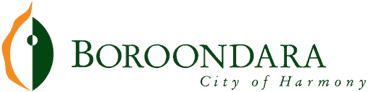 Position title: Seniors Exercise Park ChampionsAbout the Seniors Exercise Park Champions programThe City of Boroondara is a local government authority in Melbourne’s Inner East which provides a number of community services and programs that involve volunteers.We are seeking applications from adults aged 60 and over who are interested in volunteering their time to meet peers in their community and lead physical activity programs at the Seniors Exercise Park. The Seniors Exercise Park is expected to open in late 2022 as part of the new Victoria Park Regional Playground in Kew.The Seniors Exercise Park will feature a range of outdoor exercise equipment designed to help improve balance, strength, functional movement, range of joint motion, and mobility.Council is delivering the Seniors Exercise Park program in partnership with the National Ageing Research Institute (NARI) and State Trustees Australia Foundation.Learn more about the Seniors Exercise Park on Council’s Victoria Park Regional Playground page.The Victoria Park Regional Playground is supported by the Victorian Government through the Suburban Parks Program.About the volunteer roleSeniors Exercise Park Champions are motivated individuals who:have a passion for the health and wellbeing of older people in the communityhave an interest in healthy ageingenjoy helping others to reach their own health goals. Important note: Your sense of fun and enthusiasm to help others enjoy some movement in the outdoors is far more important than how fit you consider yourself!Champions will be trained to lead and encourage older community members to participate in physical activity programs at the Seniors Exercise Park in Kew. Specifically, they will be trained to do the following:instruct and guide others on how to use the exercise equipment safelyprovide general guidance about how to perform the exerciseprovide general guidance on how to make the exercise more challenging or easiersupport and encourage others to be physically active.The Seniors Exercise Park is suitable for older adults of all abilities.Training programSeniors Exercise Park Champions will be asked to participate in a free, 5-week ‘train the trainer’ program led by a qualified exercise instructor from NARI. The training program will be held at the Seniors Exercise Park.Training sessions are currently planned to run twice a week for 5 weeks, expected to commence in mid to late October. The sessions are tentatively planned to run Tuesday and Friday mornings for 1 to 1.5 hours (note: the final session will be slightly longer in duration to cover a theoretical component). Volunteers will be required to attend a minimum of 8 out of the 10 sessions, including the final session. Council induction sessionThe training program will also include a mandatory Council induction session. This session will cover important information including health and safety procedures.The induction will be presented by Tom Thompsett, Active Ageing Project Officer, at the Kew Seniors Centre. All volunteers must attend the Council induction.Council contactThe management of volunteers will be overseen by Tom Thompsett, Active Ageing Project Officer and / or their delegate.Ongoing volunteering program and time commitmentOnce the Champions have completed the training program, they will be ready to work in partnership with another Champion to lead ‘Come and Try’ sessions for community members at the Seniors Exercise Park.It is anticipated that Champions will lead a minimum of 2 to 3 ‘Come and Try’ sessions per month, with each session lasting between 1 to 2 hours (duration to be confirmed). It is expected the weekly sessions will be split amongst the group of Champions to provide flexibility for volunteers.ResponsibilitiesWe will:provide you with a safe and healthy work environmentprovide you with a briefing on your volunteer role prior to your first day of volunteering, including training as detailed previouslyprovide access to resources and support through Tom Thompsett, the Active Ageing team, or through other Council officersprovide you with Public Liability and Voluntary Workers insurance cover.Volunteers are asked to:adhere to our core values (Code of Conduct) - see the City of Boroondara Values section of this documentinform us of any changes to your availability as well as contact details including a current email addressundertake the necessary background checks (Police Check and / or Working with Children Check if applicable), and the Child Safe Standards online trainingfollow established safe working practices, procedures and instructions, as per your trainingkeep all privileged information in relation to Council, staff and customers confidentialtake reasonable care for their own occupational health and safetyreport all hazards, incidents, injuries and risks as soon as practicable to a City of Boroondara staff membercommit to attending a minimum 8 out of 10 training sessions (including the final session), and the mandatory Council induction session.Desired skillsWe are looking for Seniors Exercise Park Champions who:are friendly, welcoming and approachableare able to work with and lead othershave good verbal communication skillsare passionate about meeting and helping others are in alignment with the City of Boroondara core values - see the City of Boroondara Values section of this documentRequirementsSeniors Exercise Park Champion applicants must:be 60 years old or olderhave undertaken a satisfactory Police Checkbe able to demonstrate the safe use of equipment and to impart learnings from the training to guide others appropriatelyComplete the Child Safe Standards online training module (once appointed)have a mobile phonebe fully vaccinated against COVID-19 and be able to provide evidence of vaccination status or medical exemptionhave ongoing availability to lead come and try sessions (minimum commitment of 6 months)be available to attend at least 8 of 10 sessions of the training program (including the final session), and the mandatory Council induction sessionInherent requirements of the role	Summary of role	Seniors Exercise Park Champions will be trained to lead and encourage older community members to participate in physical activity programs at the Seniors Exercise Park in Kew. Specifically, they will be trained to do the following:instruct and guide others on how to use the exercise equipment safelyprovide general guidance about how to perform the exerciseprovide general guidance on how to make the exercise more challenging or easiersupport and encourage others to be physically activeVisit the NARI website for examples and demonstrations of exercises for seniors at the senior exercise park.Physical/cognitive demands:constant standing and walking constant looking forward and turning (neck) frequent bending, twisting, and balancing frequent walking on uneven terrainfrequent looking up and down (neck) frequent stepping up and down and squatting (sit to stand) occasional pulling and pushing with upper limbs occasional pushing with the hip/leg/ankle/footoccasional reaching at or above the shoulder  occasional gripping and fine finger movements  occasional stepping up and downconstant communication and interaction with othersconstant interpretation of signage to demonstrate/provide guidance on exercises constant outside work - exposure to elementsNext stepsIf you are interested in applying, please complete our online Seniors Exercise Park Champion volunteer application form by 11:59pm on Sunday 11 September 2022. Once submitted, you will receive an email confirming the receipt of your application.Shortlisted applicants will be invited to attend an interview at the City of Boroondara Council Offices (8 Inglesby Road, Camberwell) during the week commencing Monday 19 September 2022. The interview will assist us in evaluating applicants’ suitability for the role, and give us a chance to discuss the responsibilities and expectations of the role.City of Boroondara ValuesWe require staff to demonstrate 6 core values in the workplace. To volunteer for the Seniors Exercise Park Champions program you need to agree to adhere to these core values while volunteering.Demonstrating these values is integral to ensuring you have a positive and meaningful experience with the City of Boroondara, and that the people you interact with as a volunteer are treated respectfully.Please note that some of the City of Boroondara values are more applicable to staff members and may not be as applicable to volunteers.Treat people with respectI listen, to really understand others’ points of viewI show I care about others’ wellbeing, through my words and actionsI treat people fairly and with compassionI recognise and value others’ contributionWork together as oneI share information and invite others’ inputI plan and think from start to finish, in consultation with my stakeholdersI build strong solutions through genuine conversationI respect, and commit to, shared strategies, priorities and decisionsThink customer experienceI consult, to really understand our customer and community needsI think, decide and act with our customers’ experience in mindI take pride in serving our customers and communityI apply a customer experience mindset to my work with internal customersAct with integrityI am honest and open in my interactionsI do the right thing, by upholding the standards of our Code of ConductI speak up, and provide constructive feedback when things are not rightI strive to live our values every dayExplore better waysI think ahead, to anticipate and adapt to changing needsI seek with curiosity, to find the better, simpler or smarter wayI am open to new approaches and brave enough to take a measured riskI quickly learn and adapt based on my experiencesOwn it, follow throughI take responsibility for my behaviour, actions and outputsI am confident to make effective decisions in my roleI do what I say I will doI show initiative to make things happenTitle of volunteer roleSeniors Exercise Park ChampionsDirectorateCommunity DevelopmentDepartmentLiveable CommunitiesLocationSeniors Exercise Park, Victoria Park (Kew)